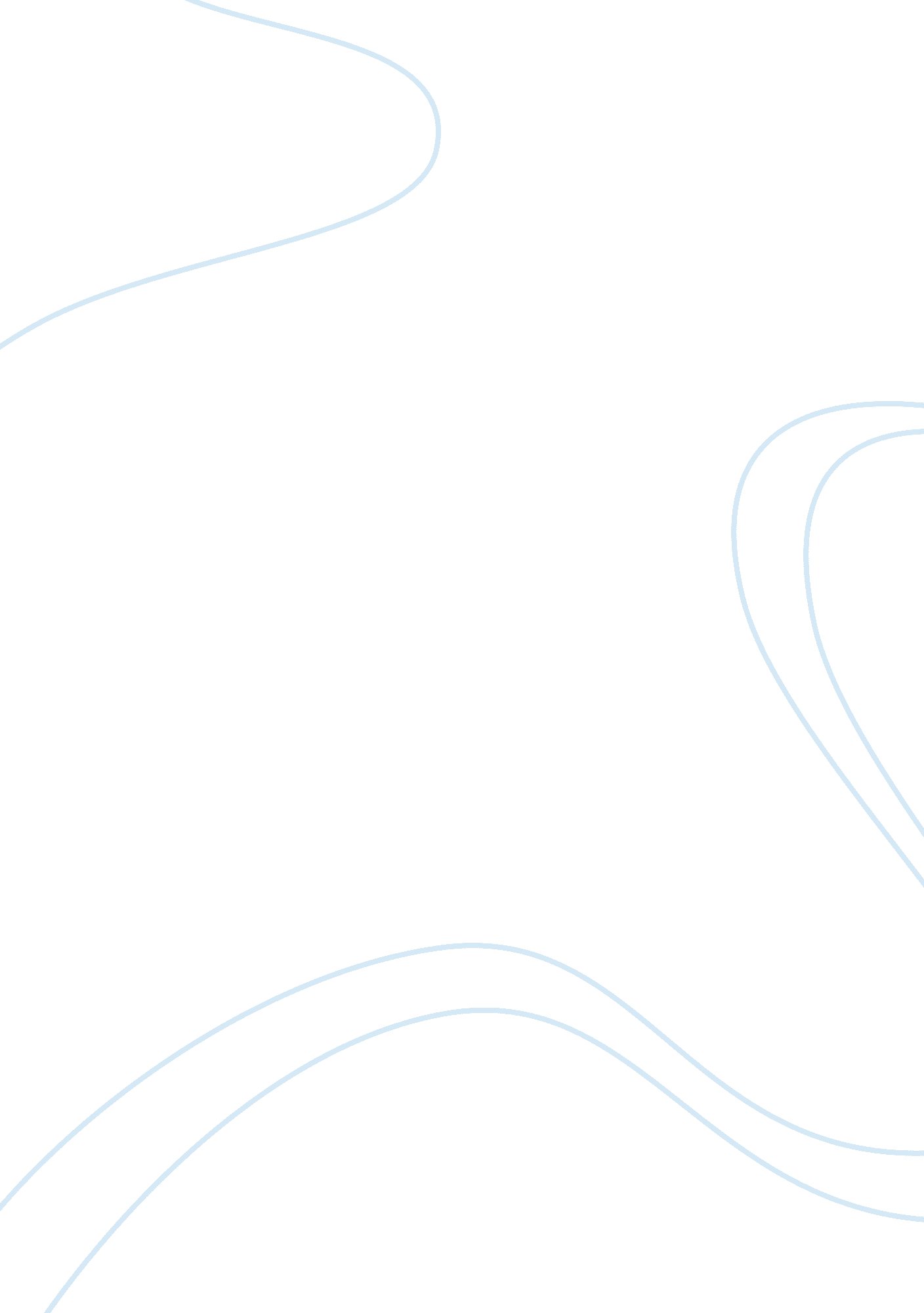 Famous person case study: barbra streisandBusiness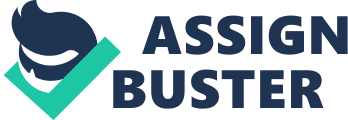 When she was only 15 months old, her father father passed due to complications sustained from an epileptic seizure. Her mother then moved her and her brother to their grandparent’s apartment in the same city. At the age of 7, Barbara began her attendance at a girl’s Jewish school and at that time she sang In public for the first and moved into a housing project housing project while Barbara was in a Jewish camp. Strained said, “ She took me home to a new apartment. I didn’t know she had married a man. She never told me- or that she was pregnant”(Howe, 2013). Needless to say, she and her mother were not as close as hey could have been. Her half sister, Roseland, was born in 1951. Strained was not fond of her step father, and tells an interviewer that she wanted nothing more than her step father’s approval and love, but that he scarcely even acknowledged her. At the age of 13, she and her mother arrived at Nolan Recording studios, where they recorded acetate records of song like “ Zing Went The Strings of my Heart” and manfully Never KnoW’. Barbara attended Erasmus Hall High School, and worked a part time Job at Choky’s Chinese restaurant from the age of 12 to 16. She graduated from Hall High in 1958 and began her excursions onto New York to study acting. Adult Life From the sass’s forward, Strained has graced stages, recording booths and silver screens alike to create masterpiece after masterpiece that have survived across the years. Mental Health History The year was 1967 in Central Park, New York City. Thousands of people gathered of America’s most amazing voices of the time, Barbara Strained. During her 2 h hour concert, the unexpected struck the the stage. 